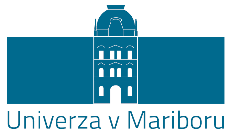 OBRAZEC ZA PRIJAVO RAČUNALNIŠKEGA PROGRAMA NA UNIVERZI V MARIBORUTa obrazec, ki je v elektronski obliki dostopen na spletnem naslovu Univerze v Mariboru, služi kot obvestilo o  nastanku računalniškega programa (software). Kopijo obrazca lahko kadarkoli med izpolnjevanjem shranite in izpolnjevanje dokončate kasneje.Vsebine in oblike obrazca ne spreminjajte. Po potrebi pa lahko dodajate nove tabele za dodajanje avtorjev. Po končanju izpolnjevanja obrazca le-tega shranite na svoj računalnik. Shranjeni obrazec natisnite in ga skupaj s prilogami (ki jih želite poslati v fizični obliki) podpisanega s strani vseh navedenih avtorjev v zaprti kuverti pošljite na naslov: Univerza v Mariboru, Služba za prenos znanja in tehnologij, Slomškov trg 15, 2000 Maribor, in sicer s pripisom »Ne odpiraj – Obvestilo o izumu!«.Če pri izpolnjevanju obrazca potrebujete pomoč, se obrnite na Službo za prenos znanja in tehnologij na naslov: Slomškov trg 15, 2000 Maribor, na telefonsko številko: (02) 2355 298 ali na e-naslov: tto@um.si.Popolna in resnična predstavitev računalniškega programa omogoča Univerzi v Mariboru lažji pregled vsebine in olajša postopek prevzema računalniškega programa, poleg tega pa neresnični in nepopolni podatki lahko vodijo v sodne spore.Morebitna opustitev prevzema računalniškega programa s strani Univerze v Mariboru se nanaša le na obseg informacij, ki so bile o računalniškem programu navedene v tem obrazcu.Univerza v Mariboru in njeni partnerji bodo z razkritimi informacijami ravnali skrbno in zaupno v skladu z zakonodajo s področja varstva osebnih podatkov in varovanja poslovnih skrivnosti.Izrazi, zapisani v moški slovnični obliki, se v tem obrazcu uporabljajo nevtralno za moški in ženski spol.Obvezno označite oz. se izjavite, v skladu s katero od spodaj navedenih točk naj poteka postopek prevzema računalniškega programa: 1. Stroške postopka prevzema računalniškega programa bo v celoti financiral bodisi avtor bodisi članica iz raziskovalnih sredstev skupine ali skupin, ki so neposredno ustvarile računalniški program. 2. Stroške postopka prevzema računalniškega programa bo v omejenem obsegu financiral bodisi avtor ali članica iz raziskovalnih sredstev skupine ali skupin, ki so neposredno ustvarile računalniški program, in sicer v višini vsaj 40 % stroškov. Preostanek naj financira Univerza v Mariboru iz ustreznih sistemskih virov. 3. Stroške postopka prevzema računalniškega programa naj v celoti financira Univerza v Mariboru iz ustreznih sistemskih virov.Predstavitev računalniškega programaIme računalniškega programaIzčrpen in natančen opis računalniškega programa (opišite funkcije računalniškega programa)Stanje tehnikeNavedite ključne besede in iskalne nize, ki karakterizirajo izum:Stanje razvoja (v kateri razvojni fazi je računalniški program): Faza načrtovanja Laboratorijski poskus Potrditev koncepta  Prototip  V izvedbeni fazi Končni izdelekPredvideni razvoj oz. trženje računalniškega programa v naslednjih 12 mesecih (na kratko predstavite razpoložljiva sredstva za razvoj, strategijo, program dela in časovni načrt):Ali računalniški program vsebuje zunanje elemente, module ali kode; če da, katere in pod katerimi licencami so ti elementi?Ali je računalniški program nadgradnja/izboljšava že obstoječega računalniškega programa?											☐ Ne		☐ DaČe ste odgovorili da, katerega in pod katerimi licencami ste razvili nadgradnjo/izboljšavo? Če ste odgovorili ne, ali so mišljene oziroma načrtovane nadgradnje/izboljšave s strani avtorjev/delovne skupine/katedre?Nastanek računalniškega programaJe nastanek povezan z vašim strokovnim delom na UM? 				 Ne		 DaSte pri odkrivanju oz. ustvarjanju uporabljali infrastrukturo oz. sredstvaUniverze v Mariboru (računalniško opremo in aplikacije, prostore, pomoč sodelavcev, laboratorije, laboratorijsko opremo,  idr.)?				 Ne		 DaIzberite, v okviru katerega projekta ste odkrili oz. ustvarili računalniški program (možnih je več odgovorov):Označite, kdo je (so)financiral raziskovanje (možnih je več odgovorov):Označite kakšne vrste je po vašem mnenju izum, ki ga prijavljate na tem obrazcu: Neposredni službeni izum 				 Posredni službeni izumV kolikor v zvezi z izumom obstajajo kakršnekoli pravice ali obveznosti tretjih oseb oz. do tretjih oseb, ki se nanašajo na pravice intelektualne lastnine, (so)financiranje raziskovanja ali na prenos materiala oz. podatkov, te informacije navedite v spodnjem okvirčku in priložite ustrezno dokumentacijo (npr. pogodbe, sporazume, ponudbe, projektne prijave itd.):ObjaveJe bil računalniški program že predstavljen oz. razkrit javnosti (npr. predavanja, zborniki konference, posterji, sestanki, seminarji, sejmi, internet, predstavitve idr.)? 	 Ne		 DaPredvidevate objave na temo izuma (npr. predavanje, povzetek članka, članek, diplomska naloga, doktorska disertacija, predstavitve idr.)?	 	 Ne		 DaAli je za računalniški program podeljena licenca tretjim osebam (odprtokodna ali komercialna licenca)? Ne		 DaČe je program že objavljen pod odprtokodno licenco (GPL, MIT in druge), ali so k računalniškemu programu dodajali nadgradnje/izboljšave tretje osebe, ki niso navedene v tabeli s podatki o avtorjih (spodaj)? Ne		 DaKje se hrani kopija računalniškega programa?Uporaba in trženje računalniškega programaSte že poskusili s tržnim izkoriščanjem računalniškega programa? 			 Ne		 DaSte komurkoli, ki ni naveden med izumitelji, dali računalniški program v uporabo oz. v izkoriščanje? 									 Ne		 DaSte identificirali potencialne zainteresirane gospodarske partnerje oz. podjetje za tržno izkoriščanje računalniškega programa?						 Ne		 DaNa katerih področjih oz. v katerih industrijah vidite možnost uporabe računalniškega programa? Navedite primere, v katerih je ali bo računalniški program realiziran.Kratka ocena tržnega potenciala računalniškega programa – predviden obseg prodaje v Sloveniji, Evropi in drugih pomembnejših globalnih trgih, informacije o velikosti trga itd.:Izberite, kateri način izkoriščanja oz. komercializacije izuma bi bil po vašem mnenju najboljši:PrilogeV kolikor k obrazcu prilagate dodatna dokazila oz. dokumentacijo, le-to navedite kot priloge v spodnji tabeli:Osebni podatki o avtorjihPodpisani avtor(ji) potrjujem(o), da so podatki, s katerimi je v tem obrazcu in v pripadajočih prilogah predstavljen in opisan računalniški program, popolni in resnični ter da so v nadaljevanju navedeni vsi avtorji, ki so sodelovali pri nastanku oz. ustvarjanju računalniškega programa.Podpisani avtorji soglašamo, da nas v postopku prevzema računalniškega programa kot primarni avtor zastopa:Podpisnik(i) tega obrazca soglašam(o), da se lahko posredovani podatki arhivirajo in procesirajo z računalniškoprogramsko opremo ter posredujejo ustreznim deležnikom v postopkih zaščite in trženja izuma (kot so npr. člani komisije za podajo mnenja v postopku prevzema izuma, člani komisije konzorcija, ki izvaja dejavnost prenosa tehnologij v javnih raziskovalnih organizacijah v Republiki Sloveniji, zastopniki za znamke oz. modele, pridobitelji licence, investitorji idr.).Opombe:Izpolni Služba za prenos znanja in tehnologij na Univerzi v Mariboru!Izpolni Služba za prenos znanja in tehnologij na Univerzi v Mariboru!Izpolni Služba za prenos znanja in tehnologij na Univerzi v Mariboru!Izpolni Služba za prenos znanja in tehnologij na Univerzi v Mariboru!Interna številka primera:Datum prejema prijave izuma na Univerzi v Mariboru:Ime in priimek ter podpis prevzemnika prijave izuma na Univerzi v Mariboru:Datum prevzema izuma oz. predaje na prosto razpolago:Izjavite se o potencialnih virih, višini in strukturi finančnih sredstev, ki jih boste zagotovili za izvedbo postopka prevzema računalniškega programa:Pri izpolnjevanju obrazca obvezno odgovorite na vprašanja 2a, 2b, 3 in 7!Izjavite se oz. navedite, v kolikšni višini boste sofinancirali stroške postopka prevzema računalniškega programa (v %), kdo bo sofinanciral stroške in na kakšen način ter kakšna bo struktura finančnih sredstev:V slovenščini:V angleščini:V slovenščini:V angleščini:- Na kratko opišite za katere namene oz. področja se uporablja računalniški program:- Katere so identificirane obstoječe konkurenčne rešitve in substituti?- Po čem se izum razlikuje od obstoječih konkurenčnih rešitev in substitutov?- Kaj je na izumu posebnega ali izjemnega? Po čem izum/inovacija odstopa od že znanega stanja tehnike? Navedite bistvene prednosti izuma/inovacije.- Navedite morebitne slabosti, pomanjkljivosti oz. omejitve izuma:V slovenščini:V angleščini: Diplomska naloga Diplomska naloga Diplomska naloga Diplomska naloga Diplomska naloga Magistrska naloga Magistrska naloga Magistrska naloga Magistrska naloga Magistrska naloga Doktorska naloga Doktorska naloga Doktorska naloga Doktorska naloga Doktorska naloga Raziskovalna naloga Raziskovalna naloga Raziskovalna naloga Raziskovalna naloga Raziskovalna naloga Individualno raziskovalno delo Individualno raziskovalno delo Individualno raziskovalno delo Individualno raziskovalno delo Individualno raziskovalno delo (So)financiran raziskovalni program oz. projekt: (So)financiran raziskovalni program oz. projekt: (So)financiran raziskovalni program oz. projekt: Drugo:  Univerza, članica, inštitut, raziskovalna skupina Univerza, članica, inštitut, raziskovalna skupina Univerza, članica, inštitut, raziskovalna skupina Ministrstvo Ministrstvo Ministrstvo Evropska unija Evropska unija Evropska unija Podjetje: Drugo: Če ste odgovorili da, navedite, na kakšen način, kje in kdaj; navedite povezavo, publikacijo:Če ste odgovorili da, navedite predvideni datum oddaje oz. predložitve in objave:Če ste odgovorili da, navedite katera:Če ste odgovorili da, ali so pravice na nagradnjah/izboljšavah prenesene (s podpisom t.i. Contribution Agreement-a)?Če ste odgovorili da, navedite, na kakšen način:Če ste odgovorili da, navedite komu in na kakšen način:Če ste odgovorili da, navedite, katere: Prodaja pravic intelektualne lastnine Prodaja pravic intelektualne lastnine Prodaja pravic intelektualne lastnine Sklenitev licenčne pogodbe Sklenitev licenčne pogodbe Sklenitev licenčne pogodbe Ustanovitev odcepljenega podjetja Ustanovitev odcepljenega podjetja Ustanovitev odcepljenega podjetja Drugo: Naziv prilogeElektronska oblikaFizična oblikaAvtor 1Avtor 1Avtor 1Naziv, ime in priimek:Naziv, ime in priimek:Ustanova/podjetje:Ustanova/podjetje:Fakulteta/oddelek:Fakulteta/oddelek:Inštitut, laboratorij:Inštitut, laboratorij:Naslov za vročanje:Naslov za vročanje:Naslov el. pošte:Naslov el. pošte:Telefonska številka:Telefonska številka:Ste bili v času ustvarjanja računalniškega programa v delovnem razmerju z Univerzo v Mariboru?Ste bili v času ustvarjanja računalniškega programa v delovnem razmerju z Univerzo v Mariboru? Ne                                         DaSte bili v času ustvarjanja računalniškega programa v delovnem razmerju izključno z Univerzo v Mariboru?Ste bili v času ustvarjanja računalniškega programa v delovnem razmerju izključno z Univerzo v Mariboru? Ne                                         DaV kolikor ste imeli delovno razmerje izključno z Univerzo v Mariboru vam ni potrebno odgovoriti na naslednji sklop vprašanj. V kolikor ste imeli delovno razmerje izključno z Univerzo v Mariboru vam ni potrebno odgovoriti na naslednji sklop vprašanj. V kolikor ste imeli delovno razmerje izključno z Univerzo v Mariboru vam ni potrebno odgovoriti na naslednji sklop vprašanj. Je bil računalniški program ustvarjen tudi na podlagi delovnega razmerja pri drugem delodajalcu? Ne                                         DaJe drugi delodajalec že prevzel delež na skupnem službenem izumu (računalniškem programu)? Ne                                         DaNavedba deleža (%) izumiteljevega prispevka (v delovnem razmerju z drugim delodajalcem) od celotnega prispevka vseh izumiteljev:Kratek opis prispevka izumitelja (v delovnem razmerju z drugim delodajalcem) k nastanku računalniškega programa od celotnega prispevka vseh izumiteljev:Status oz. položaj5 na Univerzi v Mariboru?Status oz. položaj5 na Univerzi v Mariboru?Kratek opis prispevka izumitelja (v delovnem razmerju z Univerzo  Mariboru) k nastanku računalniškega programa od celotnega prispevka vseh izumiteljev:Kratek opis prispevka izumitelja (v delovnem razmerju z Univerzo  Mariboru) k nastanku računalniškega programa od celotnega prispevka vseh izumiteljev:Navedba deleža (v %) izumiteljevega prispevka (v delovnem razmerju z Univerzo v Mariboru) od celotnega prispevka vseh izumiteljev:Navedba deleža (v %) izumiteljevega prispevka (v delovnem razmerju z Univerzo v Mariboru) od celotnega prispevka vseh izumiteljev:Kraj in datum:Kraj in datum:PodpisPodpisAvtor 2Avtor 2Avtor 2Naziv, ime in priimek:Naziv, ime in priimek:Ustanova/podjetje:Ustanova/podjetje:Fakulteta/oddelek:Fakulteta/oddelek:Inštitut, laboratorij:Inštitut, laboratorij:Naslov za vročanje:Naslov za vročanje:Naslov el. pošte:Naslov el. pošte:Telefonska številka:Telefonska številka:Ste bili v času ustvarjanja računalniškega programa v delovnem razmerju z Univerzo v Mariboru?Ste bili v času ustvarjanja računalniškega programa v delovnem razmerju z Univerzo v Mariboru? Ne                                         DaSte bili v času ustvarjanja računalniškega programa v delovnem razmerju izključno z Univerzo v Mariboru?Ste bili v času ustvarjanja računalniškega programa v delovnem razmerju izključno z Univerzo v Mariboru? Ne                                         DaV kolikor ste imeli delovno razmerje izključno z Univerzo v Mariboru vam ni potrebno odgovoriti na naslednji sklop vprašanj. V kolikor ste imeli delovno razmerje izključno z Univerzo v Mariboru vam ni potrebno odgovoriti na naslednji sklop vprašanj. V kolikor ste imeli delovno razmerje izključno z Univerzo v Mariboru vam ni potrebno odgovoriti na naslednji sklop vprašanj. Je bil računalniški program ustvarjen tudi na podlagi delovnega razmerja pri drugem delodajalcu? Ne                                         DaJe drugi delodajalec že prevzel delež na skupnem službenem izumu (računalniškem programu)? Ne                                         DaNavedba deleža (%) izumiteljevega prispevka (v delovnem razmerju z drugim delodajalcem) od celotnega prispevka vseh izumiteljev:Kratek opis prispevka izumitelja (v delovnem razmerju z drugim delodajalcem) k nastanku računalniškega programa od celotnega prispevka vseh izumiteljev:Status oz. položaj5 na Univerzi v Mariboru?Status oz. položaj5 na Univerzi v Mariboru?Kratek opis prispevka izumitelja (v delovnem razmerju z Univerzo  Mariboru) k nastanku računalniškega programa od celotnega prispevka vseh izumiteljev:Kratek opis prispevka izumitelja (v delovnem razmerju z Univerzo  Mariboru) k nastanku računalniškega programa od celotnega prispevka vseh izumiteljev:Navedba deleža (v %) izumiteljevega prispevka (v delovnem razmerju z Univerzo v Mariboru) od celotnega prispevka vseh izumiteljev:Navedba deleža (v %) izumiteljevega prispevka (v delovnem razmerju z Univerzo v Mariboru) od celotnega prispevka vseh izumiteljev:Kraj in datum:Kraj in datum:PodpisPodpisAvtor 3Avtor 3Avtor 3Naziv, ime in priimek:Naziv, ime in priimek:Ustanova/podjetje:Ustanova/podjetje:Fakulteta/oddelek:Fakulteta/oddelek:Inštitut, laboratorij:Inštitut, laboratorij:Naslov za vročanje:Naslov za vročanje:Naslov el. pošte:Naslov el. pošte:Telefonska številka:Telefonska številka:Ste bili v času ustvarjanja računalniškega programa v delovnem razmerju z Univerzo v Mariboru?Ste bili v času ustvarjanja računalniškega programa v delovnem razmerju z Univerzo v Mariboru? Ne                                         DaSte bili v času ustvarjanja računalniškega programa v delovnem razmerju izključno z Univerzo v Mariboru?Ste bili v času ustvarjanja računalniškega programa v delovnem razmerju izključno z Univerzo v Mariboru? Ne                                         DaV kolikor ste imeli delovno razmerje izključno z Univerzo v Mariboru vam ni potrebno odgovoriti na naslednji sklop vprašanj. V kolikor ste imeli delovno razmerje izključno z Univerzo v Mariboru vam ni potrebno odgovoriti na naslednji sklop vprašanj. V kolikor ste imeli delovno razmerje izključno z Univerzo v Mariboru vam ni potrebno odgovoriti na naslednji sklop vprašanj. Je bil računalniški program ustvarjen tudi na podlagi delovnega razmerja pri drugem delodajalcu? Ne                                         DaJe drugi delodajalec že prevzel delež na skupnem službenem izumu (računalniškem programu)? Ne                                         DaNavedba deleža (%) izumiteljevega prispevka (v delovnem razmerju z drugim delodajalcem) od celotnega prispevka vseh izumiteljev:Kratek opis prispevka izumitelja (v delovnem razmerju z drugim delodajalcem) k nastanku računalniškega programa od celotnega prispevka vseh izumiteljev:Status oz. položaj5 na Univerzi v Mariboru?Status oz. položaj5 na Univerzi v Mariboru?Kratek opis prispevka izumitelja (v delovnem razmerju z Univerzo  Mariboru) k nastanku računalniškega programa od celotnega prispevka vseh izumiteljev:Kratek opis prispevka izumitelja (v delovnem razmerju z Univerzo  Mariboru) k nastanku računalniškega programa od celotnega prispevka vseh izumiteljev:Navedba deleža (v %) izumiteljevega prispevka (v delovnem razmerju z Univerzo v Mariboru) od celotnega prispevka vseh izumiteljev:Navedba deleža (v %) izumiteljevega prispevka (v delovnem razmerju z Univerzo v Mariboru) od celotnega prispevka vseh izumiteljev:Kraj in datum:Kraj in datum:PodpisPodpisAvtor 4Avtor 4Avtor 4Naziv, ime in priimek:Naziv, ime in priimek:Ustanova/podjetje:Ustanova/podjetje:Fakulteta/oddelek:Fakulteta/oddelek:Inštitut, laboratorij:Inštitut, laboratorij:Naslov za vročanje:Naslov za vročanje:Naslov el. pošte:Naslov el. pošte:Telefonska številka:Telefonska številka:Ste bili v času ustvarjanja računalniškega programa v delovnem razmerju z Univerzo v Mariboru?Ste bili v času ustvarjanja računalniškega programa v delovnem razmerju z Univerzo v Mariboru? Ne                                         DaSte bili v času ustvarjanja računalniškega programa v delovnem razmerju izključno z Univerzo v Mariboru?Ste bili v času ustvarjanja računalniškega programa v delovnem razmerju izključno z Univerzo v Mariboru? Ne                                         DaV kolikor ste imeli delovno razmerje izključno z Univerzo v Mariboru vam ni potrebno odgovoriti na naslednji sklop vprašanj. V kolikor ste imeli delovno razmerje izključno z Univerzo v Mariboru vam ni potrebno odgovoriti na naslednji sklop vprašanj. V kolikor ste imeli delovno razmerje izključno z Univerzo v Mariboru vam ni potrebno odgovoriti na naslednji sklop vprašanj. Je bil računalniški program ustvarjen tudi na podlagi delovnega razmerja pri drugem delodajalcu? Ne                                         DaJe drugi delodajalec že prevzel delež na skupnem službenem izumu (računalniškem programu)? Ne                                         DaNavedba deleža (%) izumiteljevega prispevka (v delovnem razmerju z drugim delodajalcem) od celotnega prispevka vseh izumiteljev:Kratek opis prispevka izumitelja (v delovnem razmerju z drugim delodajalcem) k nastanku računalniškega programa od celotnega prispevka vseh izumiteljev:Status oz. položaj5 na Univerzi v Mariboru?Status oz. položaj5 na Univerzi v Mariboru?Kratek opis prispevka izumitelja (v delovnem razmerju z Univerzo  Mariboru) k nastanku računalniškega programa od celotnega prispevka vseh izumiteljev:Kratek opis prispevka izumitelja (v delovnem razmerju z Univerzo  Mariboru) k nastanku računalniškega programa od celotnega prispevka vseh izumiteljev:Navedba deleža (v %) izumiteljevega prispevka (v delovnem razmerju z Univerzo v Mariboru) od celotnega prispevka vseh izumiteljev:Navedba deleža (v %) izumiteljevega prispevka (v delovnem razmerju z Univerzo v Mariboru) od celotnega prispevka vseh izumiteljev:Kraj in datum:Kraj in datum:PodpisPodpisAvtor 5Avtor 5Avtor 5Naziv, ime in priimek:Naziv, ime in priimek:Ustanova/podjetje:Ustanova/podjetje:Fakulteta/oddelek:Fakulteta/oddelek:Inštitut, laboratorij:Inštitut, laboratorij:Naslov za vročanje:Naslov za vročanje:Naslov el. pošte:Naslov el. pošte:Telefonska številka:Telefonska številka:Ste bili v času ustvarjanja računalniškega programa v delovnem razmerju z Univerzo v Mariboru?Ste bili v času ustvarjanja računalniškega programa v delovnem razmerju z Univerzo v Mariboru? Ne                                         DaSte bili v času ustvarjanja računalniškega programa v delovnem razmerju izključno z Univerzo v Mariboru?Ste bili v času ustvarjanja računalniškega programa v delovnem razmerju izključno z Univerzo v Mariboru? Ne                                         DaV kolikor ste imeli delovno razmerje izključno z Univerzo v Mariboru vam ni potrebno odgovoriti na naslednji sklop vprašanj. V kolikor ste imeli delovno razmerje izključno z Univerzo v Mariboru vam ni potrebno odgovoriti na naslednji sklop vprašanj. V kolikor ste imeli delovno razmerje izključno z Univerzo v Mariboru vam ni potrebno odgovoriti na naslednji sklop vprašanj. Je bil računalniški program ustvarjen tudi na podlagi delovnega razmerja pri drugem delodajalcu? Ne                                         DaJe drugi delodajalec že prevzel delež na skupnem službenem izumu (računalniškem programu)? Ne                                         DaNavedba deleža (%) izumiteljevega prispevka (v delovnem razmerju z drugim delodajalcem) od celotnega prispevka vseh izumiteljev:Kratek opis prispevka izumitelja (v delovnem razmerju z drugim delodajalcem) k nastanku računalniškega programa od celotnega prispevka vseh izumiteljev:Status oz. položaj5 na Univerzi v Mariboru?Status oz. položaj5 na Univerzi v Mariboru?Kratek opis prispevka izumitelja (v delovnem razmerju z Univerzo  Mariboru) k nastanku računalniškega programa od celotnega prispevka vseh izumiteljev:Kratek opis prispevka izumitelja (v delovnem razmerju z Univerzo  Mariboru) k nastanku računalniškega programa od celotnega prispevka vseh izumiteljev:Navedba deleža (v %) izumiteljevega prispevka (v delovnem razmerju z Univerzo v Mariboru) od celotnega prispevka vseh izumiteljev:Navedba deleža (v %) izumiteljevega prispevka (v delovnem razmerju z Univerzo v Mariboru) od celotnega prispevka vseh izumiteljev:Kraj in datum:Kraj in datum:PodpisPodpisNaziv, ime in priimek: